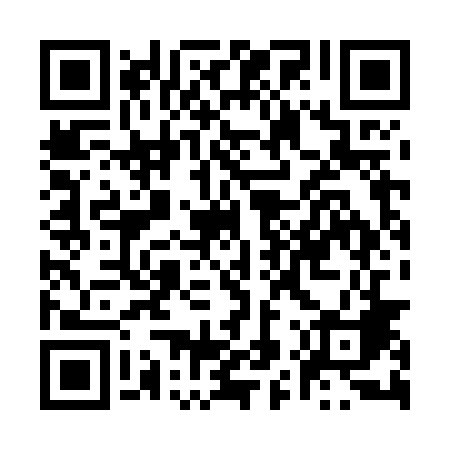 Ramadan times for Acbasi, RomaniaMon 11 Mar 2024 - Wed 10 Apr 2024High Latitude Method: Angle Based RulePrayer Calculation Method: Muslim World LeagueAsar Calculation Method: HanafiPrayer times provided by https://www.salahtimes.comDateDayFajrSuhurSunriseDhuhrAsrIftarMaghribIsha11Mon4:504:506:2512:164:206:086:087:3812Tue4:484:486:2312:164:216:096:097:3913Wed4:464:466:2212:164:226:106:107:4114Thu4:444:446:2012:154:236:126:127:4215Fri4:424:426:1812:154:246:136:137:4316Sat4:404:406:1612:154:256:146:147:4517Sun4:384:386:1412:144:266:156:157:4618Mon4:364:366:1312:144:276:176:177:4719Tue4:344:346:1112:144:286:186:187:4920Wed4:324:326:0912:144:296:196:197:5021Thu4:304:306:0712:134:306:206:207:5122Fri4:284:286:0512:134:316:216:217:5323Sat4:264:266:0412:134:316:236:237:5424Sun4:244:246:0212:124:326:246:247:5625Mon4:224:226:0012:124:336:256:257:5726Tue4:204:205:5812:124:346:266:267:5827Wed4:184:185:5612:124:356:276:278:0028Thu4:164:165:5412:114:366:296:298:0129Fri4:144:145:5312:114:376:306:308:0330Sat4:124:125:5112:114:386:316:318:0431Sun5:105:106:491:105:387:327:329:061Mon5:085:086:471:105:397:337:339:072Tue5:065:066:451:105:407:357:359:083Wed5:045:046:441:095:417:367:369:104Thu5:025:026:421:095:427:377:379:115Fri4:594:596:401:095:437:387:389:136Sat4:574:576:381:095:437:397:399:147Sun4:554:556:371:085:447:417:419:168Mon4:534:536:351:085:457:427:429:189Tue4:514:516:331:085:467:437:439:1910Wed4:494:496:311:075:477:447:449:21